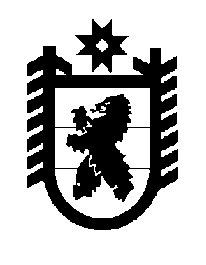 РЕСПУБЛИКА  КАРЕЛИЯ КАЛЕВАЛЬСКИЙ  МУНИЦИПАЛЬНЫЙ РАЙОНМУНИЦИПАЛЬНОЕ ОБРАЗОВАНИЕ «КАЛЕВАЛЬСКОЕ ГОРОДСКОЕ ПОСЕЛЕНИЕ»СОВЕТ  КАЛЕВАЛЬСКОГО ГОРОДСКОГО  ПОСЕЛЕНИЯV заседание 								      V созывРЕШЕНИЕ от 25.03.2024 г.   № 5-5-16пгт Калевала	Руководствуясь ст. 5.1, 33 Градостроительного кодекса Российской Федерации, ст. 15 Федерального Закона от 06.10.2003 г. № 131-ФЗ «Об общих принципах организации местного самоуправления в Российской Федерации», Уставом Калевальского муниципального района, Уставом Калевальского городского поселения, рассмотрев проект изменений в Правила землепользования и застройки Калевальского городского поселения, протокол публичных слушаний, рекомендации о результатах таких публичных слушаний.Совет Калевальского городского поселения РЕШИЛ:Внести в  Решение  Совета Калевальского городского поселения от 28.06.2021 года № 4-27-125 «Об утверждении Правил землепользования и застройки и Генерального плана Калевальского городского поселения Калевальского муниципального района Республики Карелия» следующие изменения:	- карту градостроительного зонирования применительно к части территории Калевальского городского поселения под образуемым земельным участком под строительство больничного комплекса по адресу: Российская Федерация, Республика Карелия, Калевальский муниципальный район, Калевальское городское поселение, пгт. Калевала, район ул. Карельской и прилегающей к нему территории изложить в редакции согласно приложению 3: зону «ЖИ - зона застройки индивидуальными жилыми домами» изменить на зону ОД – Многофункциональная общественно-деловая зона;	- карту градостроительного зонирования применительно к части территории Калевальского городского поселения под образуемым земельным участком по адресу: Российская Федерация, Республика Карелия, Калевальский муниципальный район, Калевальское городское поселение, пгт. Калевала, кадастровый номер 10:07:0010724:140 и прилегающей к нему территории изложить в редакции согласно приложению 3: зону РО - зона озелененных территорий общественного пользования (лесопарки, парки, сады, скверы, бульвары, городские леса) изменить на территориальную зону «ЖИ - зона застройки индивидуальными жилыми домами» 	-  карту градостроительного зонирования применительно к части территории Калевальского городского поселения под образованным земельным участком с кадастровым номером 10:17:0010717:113, расположенном по адресу: Республика Карелия, Калевальский район, п. Калевала, ул. Полевая, земельный участок № 12 б, предназначенного под строительство многоквартирного жилого дома в рамках реализации «Региональной адресной программы по переселению граждан из аварийного жилищного фонда» и прилегающей к нему территории изложить в редакции согласно приложению 6: зону ОД– «Многофункциональная общественно-деловая зона» изменить на территориальную зону ЖС «Зона застройки среднеэтажными жилыми домами (от 5 до 8 этажей,включая мансардный) ;	-  карту градостроительного зонирования применительно к части территории Калевальского городского поселения под образованными земельными участками с кадастровыми номерами 10:17:0010716:170 и 10:17:0010716:62, расположенным по адресу: Республика Карелия, Калевальский район, п. Калевала, ул. Стрельникова № 12 а, предназначенного под строительство многоквартирного жилого дома в рамках реализации «Региональной адресной программы по переселению граждан из аварийного жилищного фонда» и прилегающей к нему территории изложить в редакции согласно приложению 6: зону ОД – «Многофункциональная общественно-деловая зона» изменить на территориальную зону ЖС «Зона застройки среднеэтажными жилыми домами (от 5 до 8 этажей, включая мансардный);Настоящее решение подлежит официальному опубликованию (обнародованию) в официальном информационном бюллетене «Вестник муниципального образования «Калевальское городское поселение» и размещению на странице Калевальского городского поселения на официальном сайте Калевальского муниципального района.Председатель Совета Калевальского городского поселения Глава Калевальского городского поселения				         Н.И. СтанкевичусИсп.Картунен С.Р.Рассылка: дело-1, отдел АГиЗ-1.Приложение 1к Решению Совета Калевальского городского поселенияОт 25.03.2024г. № 5-5-16Фрагмент Карты градостроительного зонирования муниципального образования «Калевальское городское поселение» (применительно к части территории Калевальского городского поселения)Действующая редакция: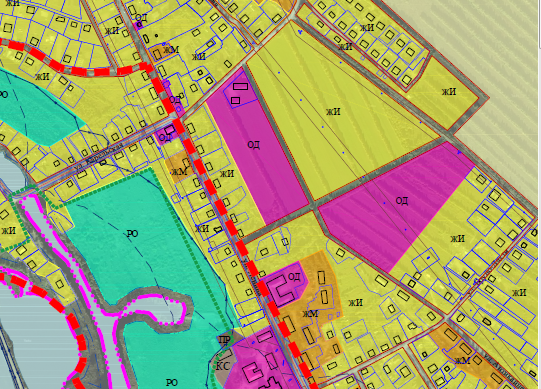 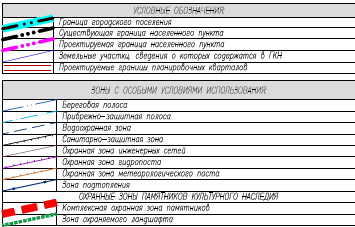 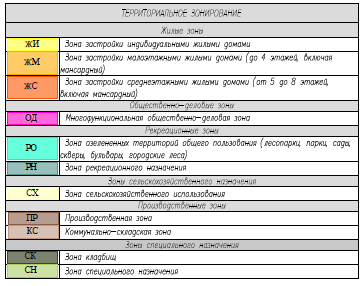 Приложение 2к Решению Совета Калевальского городского поселенияОт 25.03.2024г. № 5-5-16Фрагмент Карты градостроительного зонирования муниципального образования «Калевальское городское поселение» (применительно к части территории Калевальского городского поселения)Действующая редакция: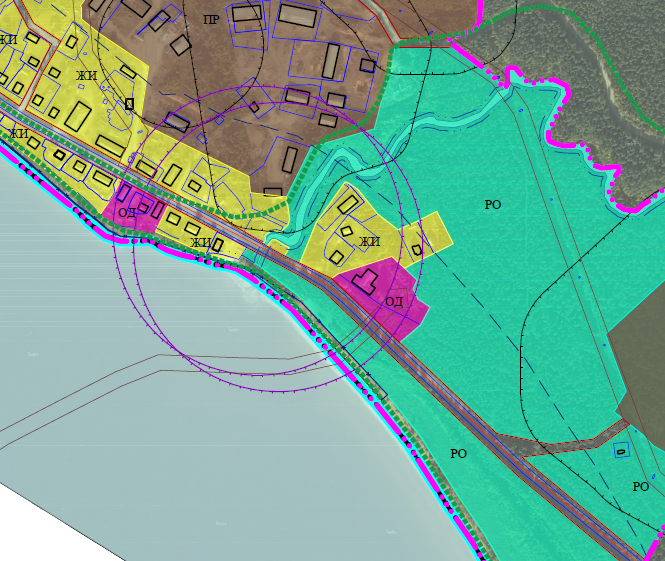 Приложение 3к Решению Совета Калевальского городского поселенияОт 25.03.2024г. № 5-5-16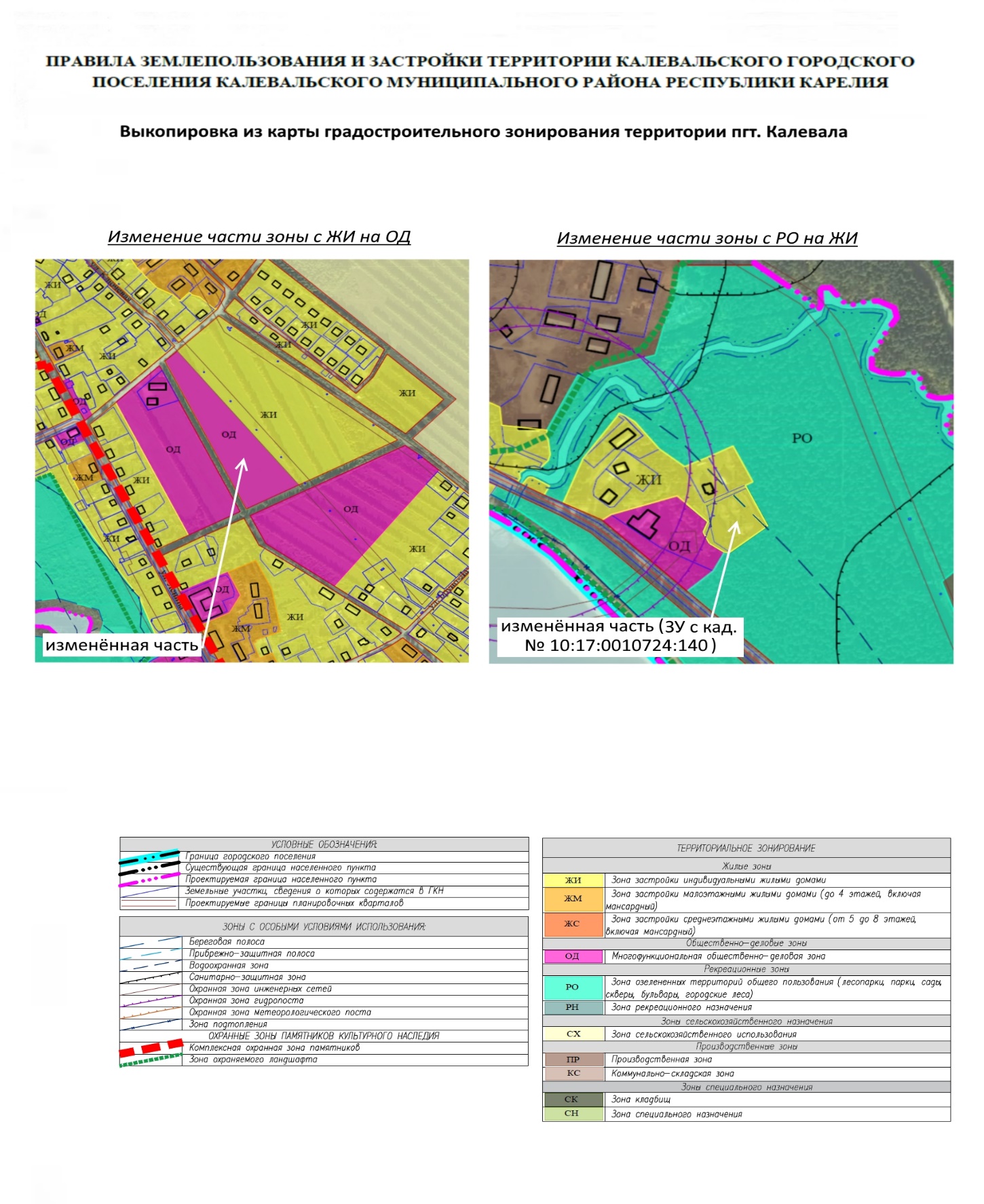 Приложение 4к Решению Совета Калевальского городского поселенияОт 25.03.2024г. № 5-5-16Фрагмент Карты градостроительного зонирования муниципального образования «Калевальское городское поселение» (применительно к части территории Калевальского городского поселения)Действующая редакция: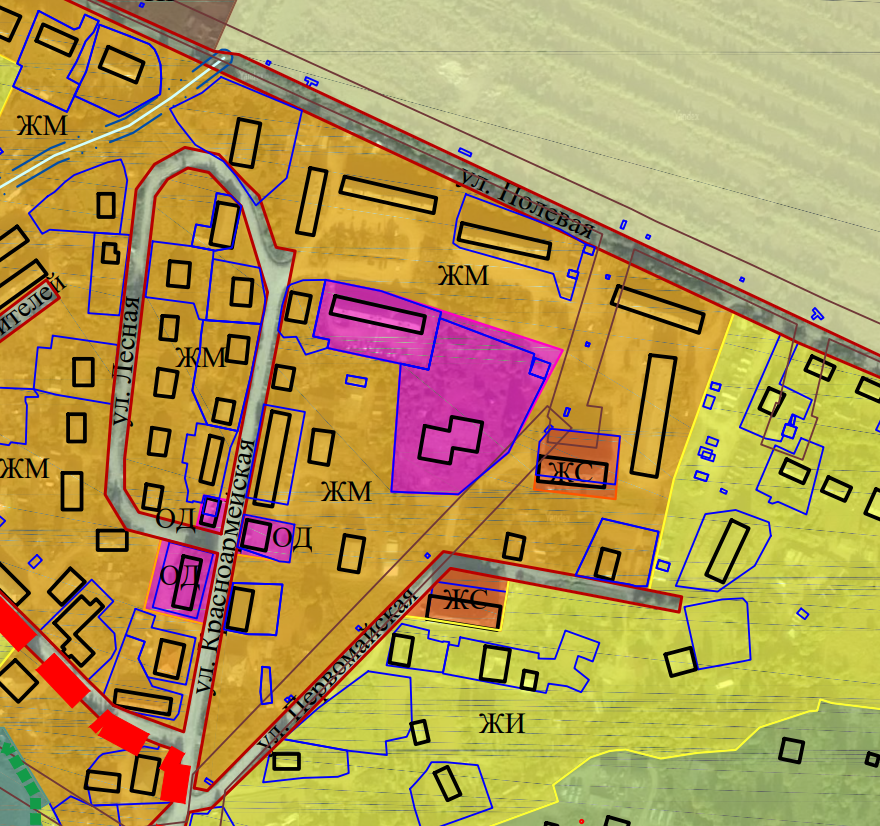 Приложение 5к Решению Совета Калевальского городского поселенияОт 25.03.2024г. № 5-5-16Фрагмент Карты градостроительного зонирования муниципального образования «Калевальское городское поселение» (применительно к части территории Калевальского городского поселения)Действующая редакция: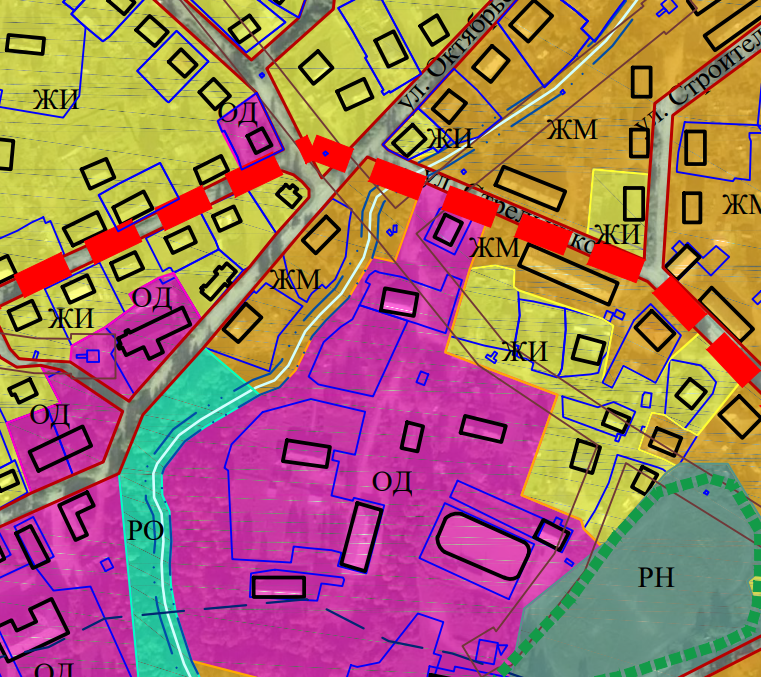 Приложение 6к Решению Совета Калевальского городского поселенияОт 25.03.2024г. № 5-5-16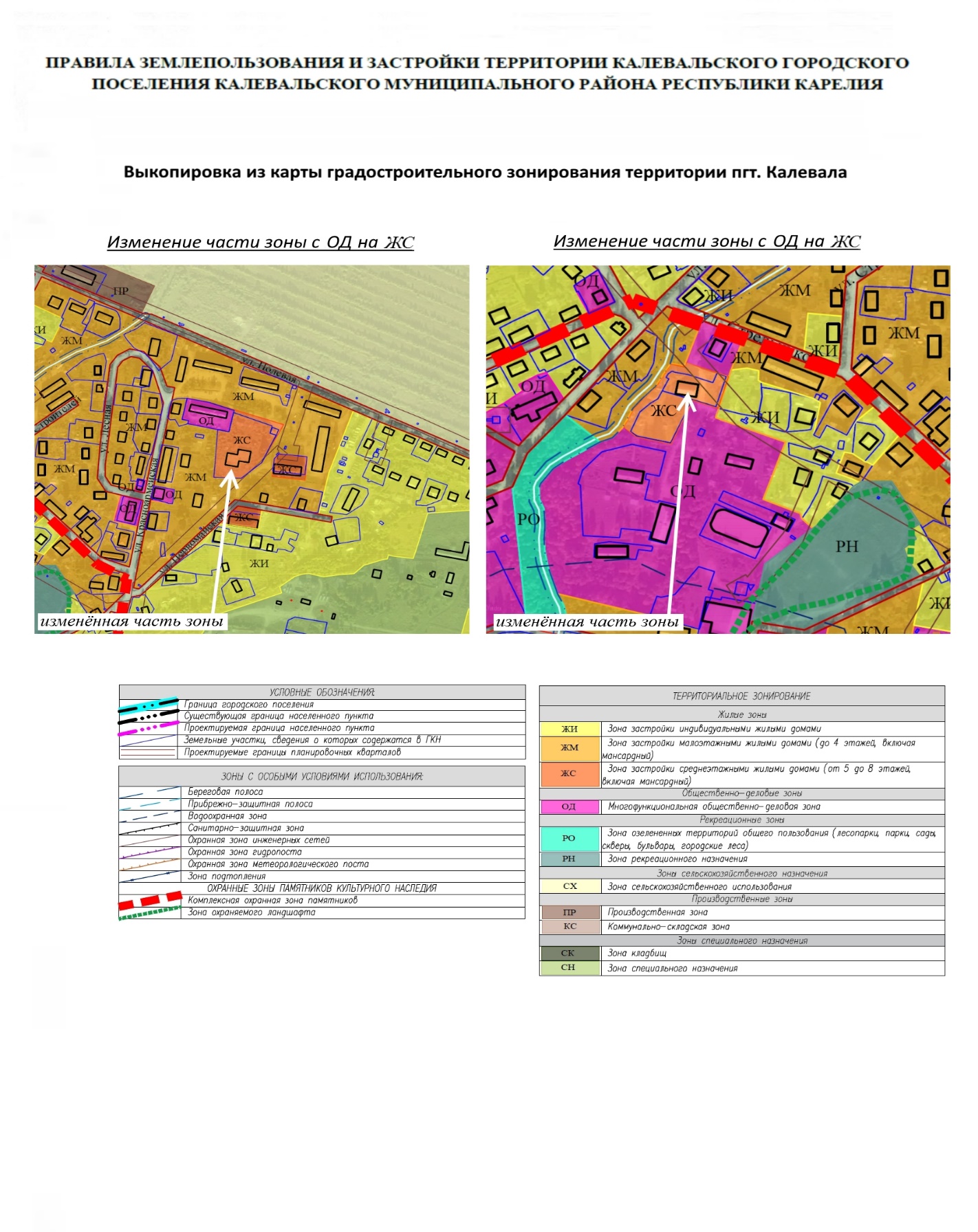 О внесении изменений в решение Совета Калевальского городского поселения от 28.06.2021 г.  № 4-27-125 «Об утверждении Правил землепользования и застройки и Генерального плана Калевальского городского поселения Калевальского муниципального района Республики Карелия»